A STUDY ON PRODUCTIVE AND REPRODUCTIVE PERFORMANCE OF COBB 500 BROILER PARENT STOCK IN KEARI POULTRY FARM, MYMENSINGH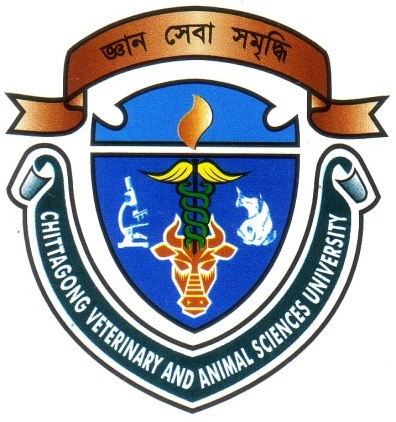 A Production Report Submitted byRoll No.: 08/66Registration No.: 408Internship ID.: E-44Session: 2007-2008CHITTAGONG VETERINARY AND ANIMAL SCIENCES UNIVERSITYJanuary, 2014A STUDY ON PRODUCTIVE AND REPRODUCTIVE PERFORMANCE OF COBB 500 BROILER PARENT STOCK IN KEARI POULTRY FARM, MYMENSINGH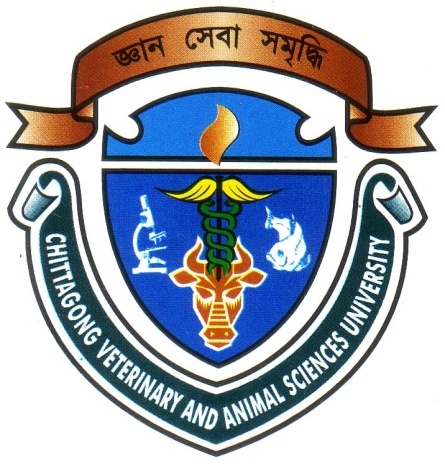 A Production reportSubmitted as per approved style and contentsJanuary, 2014Table of ContentsSL. NO.ChapterCONTENTSPAGE NO.1ACKNOWLEDGEMENT12ABSTRACT23ABBREVIATION34IINTRODUCTION4-65IIREVIEW OF LITERATURE7-86IIIMATERIALS AND METHODS9-15    7IVRESULTS AND DISCUSSION16-198VCONCLUSION209REFERENCES21-22